Министерство здравоохранения Удмуртской Республики
Бюджетное учреждение здравоохранения
Удмуртской Республики«Алнашская районная больница Министерства здравоохранения
Удмуртской Республики»Удмурт Элькунысь тазалыкез утёнья министерстволэн
Удмурт Элькунысь коньдэтэн возиськись тазалыкез утёнья ужюртУдмурт Элькунысь тазалыкез утёнья министерстволэн«Ал наш ёросысь эмъюртэз»ул. Векшиной, д. 1, с. Алнаши, Алнашский район, Удмуртская Республика, 427880
тел./факс 3-11-68, e-mail: pri.alnrb@yandex.ruОКПО 01958722, ОГРН 1021800843701, ИНН/КПП 1801005683/180101001Директору Можгинского филиалаАПОУ УР «Республиканский медицинский колледж имени Героя Советского Союза Ф.А. Пущиной Министерства здравоохранения Удмуртской Республики»А.Б. СалаватуллинойИнформация о вакантных местах специалистов со средним профессиональным образованием в
	БУЗ УР «Алнашская РБ М3 УР»	(название медицинской организации)по состоянию на 01.03.2020 г.КонтактФедоров^(Главный вВ.П. Майкова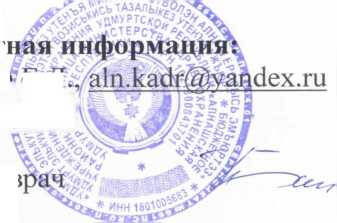 Наименование профессии, должностиНеобходимое количество работниковРазмер заработной платыГрафик работыРежим работыРежим работыПрофессионально квалификационные требования, дополнительные навыки, опыт работыНаименование профессии, должностиНеобходимое количество работниковРазмер заработной платыГрафик работыначалоокончаниеМедицинская сестра врача общей практики (семейного врачаД119281,60Пятидневная рабочая неделя8.0017.12Наличие сертификат по специальности «Общая практика»